REKRUTACJAna zajęcia Z RZEŹBY do GRUPY DZIECIĘCEJW OGNISKU PRACY POZASZKOLNEJ W RYDUŁTOWACHNA ROK SZKOLNY 2016 / 2017Podstawa prawna:Ustawa z dnia 7 września 1991 r. o systemie oświaty (Dz. U. z 2004 r., nr 256, poz. 2572, z późn. zm.);Uchwała nr 16.166.2016 Rady Miasta Rydułtowy z dnia 21 stycznia 2016 r. w sprawie określenia kryteriów branych pod uwagę na drugim etapie postępowania rekrutacyjnego na zajęcia rozwijające zainteresowania lub rozwijające uzdolnienia organizowane w publicznej placówce oświatowo – wychowawczej prowadzonej przez Miasto Rydułtowy oraz określenia dokumentów niezbędnych do potwierdzenia tych kryteriów:Statut Ogniska Pracy Pozaszkolnej w Rydułtowach.Zasady rekrutacjiNabór na zajęcia obejmuje dzieci w wieku od 6 lat do ukończenia szkoły podstawowej z powiatu wodzisławskiego.Kandydaci zamieszkali poza powiatem wodzisławskim mogą być przyjęci na zajęcia, jeżeli po przeprowadzeniu postępowania rekrutacyjnego placówka dysponować będzie wolnymi miejscami na te zajęcia.Postępowanie rekrutacyjne prowadzone jest na wniosek rodziców/ opiekunów prawnych kandydata.Kryteria naboruDla kandydatów ubiegających się o przyjęcie na zajęcia z rzeźby przeprowadzane będzie badanie uzdolnień kierunkowych.Na zajęcia przyjęci  będą kandydaci, którzy uzyskają pozytywny wynik badania.W przypadku większej liczby kandydatów, którzy uzyskają pozytywny wynik badania niż ilość wolnych miejsc brane będą pod uwagę łącznie kryteria wynikające z przepisu art. 20c ust.2 ustawy o systemie oświaty: wielodzietność rodziny kandydata – 1pkt;niepełnosprawność kandydata – 1pkt ;niepełnosprawność jednego z rodziców kandydata – 1pkt ;niepełnosprawność obojga rodziców kandydata – 1pkt;niepełnosprawność rodzeństwa kandydata – 1pkt;samotne wychowywanie kandydata w rodzinie – 1pkt;objęcie kandydata pieczą zastępczą – 1pkt.W przypadku równorzędnych wyników uzyskanych na pierwszym etapie postępowania rekrutacyjnego, na drugim etapie postępowania rekrutacyjnego będą brane pod uwagę kryteria określone przez organ prowadzący, tj.kandydat jest laureatem konkursów, turniejów, zawodów sportowych, przeglądów artystycznych o randze co najmniej międzyszkolnych, których zakres był zgodny z rodzajem oferowanych zajęć – liczba punktów: 25;kandydat uczestniczył w szkolnych konkursach artystycznych, zawodach, których zakres był zgodny z rodzajem oferowanych zajęć – liczba punktów: 15;kandydat wykazuje zainteresowania zgodne z rodzajem oferowanych zajęć – liczba punktów: 5.  Jeżeli po przeprowadzeniu postępowania rekrutacyjnego placówka nadal dysponować będzie wolnymi miejscami kandydaci przyjmowani będą w kolejności zgłoszeń do wyczerpania miejsc.Wymagane dokumentyWniosek o przyjęcie na zajęcia do Ogniska Pracy Pozaszkolnej w Rydułtowach składa się do dyrektora placówki – wzór do pobrania.Wniosek powinien zawierać: imię, nazwisko, datę urodzenia oraz numer PESEL kandydata;imiona i nazwiska rodziców kandydata;adres zamieszkania rodziców i kandydata;numery telefonów i adres poczty elektronicznej rodziców kandydata.Do wniosku dołącza się dokumenty potwierdzające spełnianie przez kandydata kryteriów wynikających z przepisu art. 20c ust.2 ustawy o systemie oświaty: oświadczenie o wielodzietności rodziny kandydata;orzeczenie o potrzebie kształcenia specjalnego wydane ze względu na niepełnosprawność, orzeczenie o niepełnosprawności lub o stanie niepełnosprawności lub orzeczenie równoważne w rozumieniu przepisów ustawy z dnia 27 sierpnia 1997 r. o rehabilitacji zawodowej i społecznej oraz zatrudnianiu osób niepełnosprawnych (Dz. U. z 2011 r. Nr 127, poz. 721, z późn. zm);prawomocny wyrok sądu rodzinnego orzekający rozwód lub separację lub akt zgonu oraz oświadczenie o samotnym wychowywaniu dziecka oraz niewychowywaniu żadnego dziecka wspólnie z jego rodzicem;dokument poświadczający objęcie dziecka pieczą zastępczą zgodnie z ustawą                z dnia 9 czerwca 2011 r. o wspieraniu rodziny i systemie pieczy zastępczej               (Dz. U. z 2013 r. poz. 135, ze zm.). Do wniosku dołącza się oświadczenia rodziców / prawnych opiekunów kandydata potwierdzające, że kandydat jest laureatem konkursów, turniejów, zawodów sportowych, przeglądów artystycznych o randze co najmniej międzyszkolnych, których zakres był zgodny z rodzajem oferowanych zajęć;kandydat uczestniczył w szkolnych konkursach artystycznych, zawodach, których zakres był zgodny z rodzajem oferowanych zajęć;kandydat wykazuje zainteresowania zgodne z rodzajem oferowanych zajęć.Ustalenia końcoweDane osobowe kandydatów oraz dokumentacja postępowania rekrutacyjnego
przechowywane będą w placówce do końca okresu, w którym dziecko uczęszczać będzie na zajęcia do OPP.Dane kandydatów nieprzyjętych przechowywane będą przez okres 
jednego roku.BADANIE UZDOLNIEŃ KIERUNKOWYCHZajęcia z rzeźby:Podstawowym kryterium przyjęcia są predyspozycje ogólnoplastyczne stwierdzone na podstawie analizy prac własnych kandydata dołączonych do wniosku o przyjęcie.HARMONOGRAM NABORUna zajęcia Z RZEŹBY do GRUPY DZIECIĘCEJ	WNIOSEK O PRZYJĘCIE  NA  ZAJĘCIA  - rok szkolny  2016/2017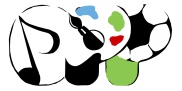 Proszę o przyjęcie mojego dziecka na zajęcia w  Ognisku Pracy Pozaszkolnej w Rydułtowach: Nazwa koła                            .............................................................................................. Imię i nazwisko dziecka         .............................................................................................. Data i miejsce urodzenia        ……………………………………………………………… Adres zamieszkania               …....................................................................…………….. Uczeń szkoły/klasy                ………………………………………………………………PESEL  dziecka        		Istotne informacje o stanie zdrowia i rozwoju psychofizycznym dziecka ………………………………………………………………………………………………… …………………………………………………………………………………………………Imię i nazwisko matki / opiekuna prawnego ………………………………………………….                                         Imię i nazwisko ojca / opiekuna prawnego …………………………………………………..Adres zamieszkania rodziców		…………………………………………………..Telefony kontaktowe do rodziców                …………………………………………………..E - mail rodziców                            		…………………………………………………..Wyrażam zgodę na udział syna/córki w w/w formie zajęć oraz na przetwarzanie przez Ognisko Pracy Pozaszkolnej w Rydułtowach danych osobowych mojego dziecka, nieodpłatne publikowanie zdjęć na stronie internetowej a także emisję materiałów audiowizualnych w celach wynikających z organizacji pracy placówki zgodnie z Ustawą o ochronie danych osobowych z 29 sierpnia 1997 r. (Dz. U. Nr 133, poz. 833 z późn. zm.).            O prawie wglądu do tych danych oraz możliwości ich zmiany zostałam/em pouczona/y. Świadoma/y odpowiedzialności karnej, w przypadku podania nieprawidłowych danych oświadczam, że przedłożone przeze mnie w niniejszym wniosku informacje są prawdziwe.….........................			…......................................	…......................................Data 						Czytelne  podpisy rodziców / prawnych opiekunów  LpDataCzynność1od 03.10.2016r., godzina 8:00 do 12.10.2016r., godzina 16:00Postępowanie rekrutacyjne. Rodzice składają wniosek w Ognisku Pracy Pozaszkolnej.Do wniosku dołączają stosowne oświadczenia                   i inne dokumenty. 213. 10. 2016 r.Badanie uzdolnień kierunkowych – POSIEDZENIE KOMISJI.314. 10. 2016 r. Podanie do publicznej wiadomości listy kandydatów przyjętych i kandydatów nieprzyjętych w wyniku rekrutacji.